Расписание богослужений на  январь  2021 года.22пятницаВечерня. Утреня со славословием  1 час.16-0023субботаСуббота по Богоявлении. Свт. Феофана, Затворника Вышенского.Исповедь.Часы 3-й, 6-й. Божественная литургия. Молитва. Заупокойная лития.9-й час. Всенощное бдение. 1 час.8-008-3015-4524воскресеньеНеделя 33- по Пятидесятнице, по Богоявлении. Прп. Феодосия Великого, общих житий начальника.Исповедь. Акафист свт.Спиридону , еп. Тримифунтскому, чудотворцу. Часы 3-й, 6-й. Божественная литургия. Высшая. Молебен. Заупокойная лития9-й час. Вечерня. Утреня.8-008-3015-4525понедельникПопразднство Богоявления. Мц. Татианы.Исповедь.Часы 3-й, 6-й. Божественная литургия.7-408-0026вторникВечерня. Утреня с полиелеем. 1 час.16-0027средаОтдание праздника Богоявления.Равноап. Нины, просветительницы Грузии.Исповедь.Часы 3-й, 6-й. Божественная литургия. Молитва. Заупокойная лития.7-458-0028четвергПрпп. Павла Фивейского и Иоанна Кущника.Водосвятный молебен с акафистом свт. Николаю чудотворцу. Заупокойная лития.8-3029пятницаВечерня. Утреня со славословием. 1 час. 16-0030субботаПрп. Антония Великого.Исповедь.Часы 3-й, 6-й. Божественная литургия. Молитва. Заупокойная лития.9-й час. Всенощное бдение. 1 час.8-008-3015-4531воскресеньеНеделя 34-я по Пятидесятнице.Прпп. схимонаха Кирилла и схимонахини Марии, родителей прп. Сергия Радонежского.Исповедь. Акафист свт. Василию Великому. Часы 3-й. 6-й. Божественная литургия. Высшая. Молебен. Заупокойная лития9-й час. Вечерня. Утреня с полиелеем. 1 час.8-008-3015-451 фев.понедельникСвт. Марка, архиеп. Ефесского.День интронизации Святейшего Патриарха Московского и всея Руси Кирилла.Исповедь.Часы 3-й. 6-й. Божественная литургия. Молитва. Заупокойная лития.7-458-00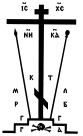 